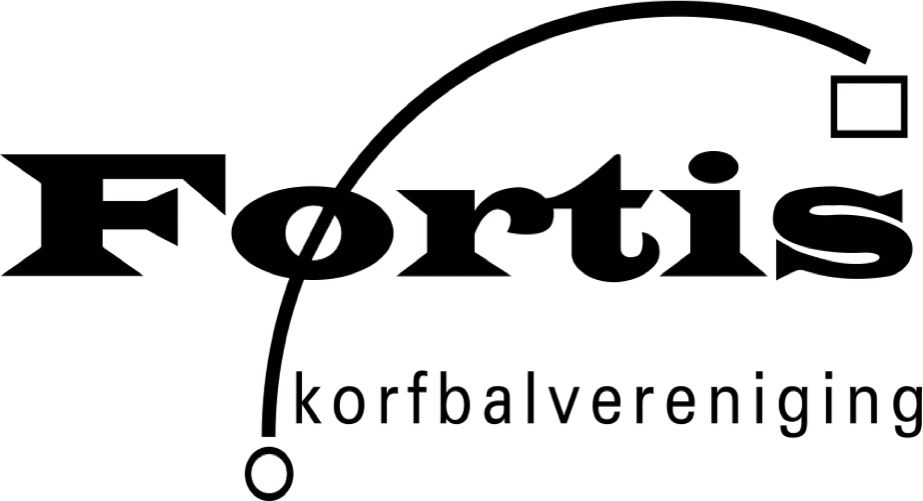 Fortis veiligheid- en hygiëneregels in de zaalAlgemene veiligheid- en hygiëneregels Hoest en nies in je elleboog en gebruik papieren zakdoekjes. Schud geen handen. Houd 1,5 meter afstand van je trainer. Blijf thuis en laat je testen, als je een van de volgende klachten hebt: neusverkoudheid, hoesten, benauwdheid of koorts (vanaf 38 C°).Blijf thuis als iemand in jouw huis koorts heeft (vanaf de 38 C°) en/of benauwdheidsklachten; Als iedereen 24 uur geen klachten heeft, mag je weer sporten en naar buiten. Blijf thuis als iemand in jouw huis in quarantaine zit in afwachting op de uitslag van een coronatest.Blijf thuis als iemand in jouw huis positief getest is op het coronavirus (COVID-19); Omdat je tot 14 dagen na het laatste contact met deze persoon nog ziek kunt worden, moet je thuisblijven tot 14 dagen na het laatste contact. Informeer je trainer als je coronaklachten hebt en niet naar de training komt in afwachting van de uitslag van de coronatest. Informeer je trainer over de uitslag van de coronatest. Indien je als speler of trainer positief getest bent op het COVID- 19 virus, start de GGD bron- en contactonderzoek; De GGD geeft aan welke regels gelden voor contacten die voortkomen uit het bron- en contactonderzoek zoals je teamgenoten. Als jij positief getest bent, dan ziet de GGD jouw teamgenoten in eerste instantie als ‘overige niet nauwe contacten’; Jouw teamgenoten mogen blijven trainen, mits de GGD anders adviseert. Ga 10 dagen in (thuis) quarantaine als je uit een land komt dat door BZ is aangemerkt met een negatief reisadvies tav Covid-19 virus (code oranje en rood); Ook als je geen klachten hebt. Veiligheid- en hygiëneregels voor de jeugdHoud je aan de algemene veiligheid- en hygiëneregels.Kom zoveel mogelijk zelf en op eigen gelegenheid naar de sporthal.Kom in sportkleding naar de sporthal; De kleedkamers en douches zijn gesloten.Zorg dat je 10 minuten voor aanvang van de training bij de ingang van de sporthal bent; Ga niet op eigen gelegenheid de sporthal in; Wacht buiten bij de ingang; Bij regen mag je wachten in de hal/gang van de sporthal.Je wordt opgewacht door jouw trainer en je gaat samen met jouw trainer en teamgenoten de zaal in.Desinfecteer je handen bij binnenkomst in de sporthal; Desinfectans staat bij de ingang van de sporthal.Ben je 13 jaar of ouder, dan is het dringende advies om op de looproute naar de zaal een mondkapje te dragen.Volg je trainer en let op de looplijnen in de sporthal.Doe je zaalschoenen aan in de gang van de sporthal.In de sporthal kun je gebruik maken van een toilet.Na de training ruim je samen met je trainer de korven en palen op.Je verlaat samen met je trainer en teamgenoten de sporthal; Volg de looplijnen in de sporthal. Doe je zaalschoenen uit in de gang van de sporthal.Veiligheid- en hygiëneregels voor ouders/verzorgersInformeer je kind over de (algemene) veiligheids- en hygiëneregels. Informeer de trainer als je kind coronaklachten heeft en niet naar de training komt in afwachting van de uitslag van de coronatest. Informeer de trainer over de uitslag van de coronatest. Indien mogelijk, laat je kind op eigen gelegenheid naar de sporthal komen; Zorg dat je kind 10 minuten voor aanvang van de training aanwezig is bij de ingang van de sporthal; Bij regen mag je kind wachten in de hal/gang van de sporthal.Indien je kind niet zelfstandig naar de sporthal kan komen is het als ouder/verzorger toegestaan je kind te brengen tot de ingang van de sporthal. Betreden van de sporthal is niet toegestaan. De tribune en kantine zijn gesloten.Vijf minuten na de training kan je kind opgehaald worden bij de ingang van de sporthal.